РОССИЙСКАЯ ФЕДЕРАЦИЯКЕМЕРОВСКАЯ ОБЛАСТЬТАШТАГОЛЬСКИЙ МУНИЦИПАЛЬНЫЙ РАЙОНМУНИЦИПАЛЬНОЕ ОБРАЗОВАНИЕ  ШЕРЕГЕШСКОЕ ГОРОДСКОЕ ПОСЕЛЕНИЕСОВЕТ НАРОДНЫХ ДЕПУТАТОВ ШЕРЕГЕШСКОГО ГОРОДСКОГО ПОСЕЛЕНИЯРЕШЕНИЕ От « 02» августа 2018 года                                                                                      № 520     «О внесении изменений в Решение Совета народных депутатов Шерегешского городского поселения от 28 декабря 2017 г. № 497 «О бюджете муниципального образования Шерегешское городское поселение на 2018-2020 годы.              В соответствие с Бюджетным кодексом Российской Федерации, Федеральным законом от 06.10.2003 г. № 131-ФЗ «Об общих принципах организации местного самоуправления в Российской Федерации», руководствуясь Уставом муниципального образования Шерегешское городское поселение, Совет народных депутатов Шерегешского городского поселения, РЕШИЛ:1. Внести изменение в Решение Совета народных депутатов Шерегешского городского поселения от 28 декабря  2017 г. № 497 «О бюджете муниципального образования Шерегешское городское поселение на 2018-2020годы. »:1.1     Приложение № 3 изложить в новой редакции, согласно Приложению № 1 настоящего решения.1.2     Приложение № 6 изложить в новой редакции, согласно Приложению № 2 настоящего решения.1.3     Приложение № 7 изложить в новой редакции, согласно Приложению № 3 настоящего решения.1.4    Приложение № 9 изложить в новой редакции, согласно Приложению № 4 настоящего решения. 1.5 Приложение № 10 изложить в новой редакции, согласно Приложению № 5 настоящего решения.2. Настоящее решение вступает в силу с момента опубликования в средствах массовой информации.3. Разместить настоящее решение на официальном сайте Администрации Шерегешского городского поселения и на информационных стендах в здании Администрации Шерегешского городского поселения по адресу: Кемеровская область, Таштагольский район, пгт. Шерегеш, ул. Гагарина, 6.Председатель Совета народных депутатов Шерегешского городского поселения                                                                     О.В. ФранцеваВРИО Главы Шерегешского городского поселения                                            И.А.Идимешев                                                                                                                                                                                          Приложение № 3 к РешениюСовета народных депутатов Шерегешскогогородского поселения от 28 декабря 2017 г.№497"О бюджете Шерегешского городского поселенияна 2018-2020 годы.Поступление доходов в бюджет Шерегешского городского поселения на 2018-2020годы (тыс. руб.)                                                                                                                                                                                                            Приложение № 6 к РешениюСовета народных депутатов Шерегешскогогородского поселения от 28 декабря 2017 г.№497"О бюджете Шерегешского городского поселенияна 2018-2020 годы.Распределение бюджетных ассигнований  бюджета поселения по разделам, подразделам, целевым статьям и видам расходов классификации расходов бюджета на  2018-2020 годы  (тыс. руб.)                                                                                                                                                                                          Приложение № 7 к РешениюСовета народных депутатов Шерегешскогогородского поселения от 28 декабря 2017 г.№497"О бюджете Шерегешского городского поселенияна 2018-2020 годы .Перечень муниципальных программ, финансируемых из бюджета муниципального образования Шерегешское городское поселениеПриложение 4 к решениюСовета народных депутатовШерегешского городского поселенияОт 02 августа 2018  № 520Приложение № 9 к проекту решенияСовета народных депутатов Шерегешскогогородского поселения от 28 декабря 2017г. № 497 "О бюджете Шерегешского городского поселенияна 2018-2020 годы ".Источники финансирования дефицита бюджета Шерегешского городского поселения по статьям и видам источников финансирования бюджета Шерегешского городского поселения  на 2018-2020 годы Приложение 5 к решениюСовета народных депутатовШерегешского городского поселенияОт 02 августа 2018  № 520Приложение № 10 к проекту решенияСовета народных депутатов Шерегешскогогородского поселения от 28 декабря 2017г. № 497 "О бюджете Шерегешского городского поселенияна 2018-2020 годы ".Программа муниципальных внутренних заимствований муниципального образования Шерегешское городское поселение на 2018 - 2020 годыПриложение №1  к решению Совета народных депутатовШерегешского городского поселения  От 02 августа 2018 г.      № 520КодНаименование групп, подгрупп, статьей, элементов  программ (подпрограмм), кодов экономической классификации доходов2018г.2018г.2019г.2020г.1 00 00000 00 0000 000НАЛОГОВЫЕ И НЕНАЛОГОВЫЕ ДОХОДЫ33856,233856,234284,734809,91 01 00000 00 0000 000НАЛОГИ НА ПРИБЫЛЬ, ДОХОДЫ17199,017199,017267,017491,01 01 02000 01 0000 110Налог на доходы физических лиц17199,017199,017267,017491,01 01 02010 01 0000 110Налог на доходы физических лиц с доходов, источником которых является налоговый агент, за исключением доходов, в отношении которых исчисление и уплата налога осуществляется в соответствии со статьями 227,227(1),228 Налогового кодекса  Российской Федерации 17109,017109,017172,017387,01 01 02020 01 0000 110Налог на доходы физических лиц с доходов, полученных от осуществления деятельности физическими лицами, зарегистрированными в качестве индивидуальных предпринимателей, нотариусов, занимающихся частной практикой, адвокатов, учредивших адвокатские кабинеты и других лиц, занимающихся частной практикой в соответствии со ст. 227 Налогового кодекса Российской Федерации25,025,025,030,01 01 02030 01 0000 110Налог на доходы физических лиц с доходов,  полученных физическими лицами в соответствии со статьей 228 Налогового кодекса Российской Федерации65,065,070,080,01 01 02040 01 0000 110Налог на доходы физических лиц в виде фиксированных авансовых платежей с доходов, полученных физическими лицами, являющимися иностранными гражданами, осуществляющими трудовую деятельность по найму у физических лиц на основании патента в соответствии со ст. 227.1 Налогового кодекса Российской Федерации00001 03 00000 00 0000 000НАЛОГИ НА ТОВАРЫ (РАБОТЫ, УСЛУГИ), РЕАЛИЗУЕМЫЕ НА ТЕРРИТОРИИ РОССИЙСКОЙ ФЕДЕРАЦИИ1530,31530,31722,71739,91 03 02230 01 0000 110Доходы от уплаты акцизов на дизельное топливо, подлежащие распределению между бюджетами субъектов Российской Федерации и местными бюджетами с учетом установленных дифференцированных нормативов отчислений в местные бюджеты532,1532,1593,6599,51 03 02240 01 0000 110Доходы от уплаты акцизов на моторные масла для дизельных и (или) карбюраторных (инжекторных) двигателей, подлежащие распределению между бюджетами субъектов Российской Федерации и местными бюджетами с учетом установленных дифференцированных нормативов отчислений в местные бюджеты4,94,95,15,21 03 02250 01 0000 110Доходы от уплаты акцизов на автомобильный бензин, подлежащие распределению между бюджетами субъектов Российской Федерации и местными бюджетами с учетом установленных дифференцированных нормативов отчислений в местные бюджеты993,3993,31124,01135,21 03 02260 01 0000 110Доходы от уплаты акцизов на прямогонный бензин, подлежащие распределению между бюджетами субъектов Российской Федерации и местными бюджетами с учетом установленных дифференцированных нормативов отчислений в местные бюджеты00001 05 00000 00 0000 000НАЛОГИ НА СОВОКУПНЫЙ ДОХОД0,40001 05 03010 01 1000 110Единый сельскохозяйственный налог. Сумма платежа (перерасчеты, недоимка, задолженность по соответствующему платежу, в том числе отмененному)0,40001 06 00000 00 0000 000НАЛОГИ НА ИМУЩЕСТВО4165,64240,04240,04316,01 06 01000 00 0000 110Налог на имущество физических лиц546,0584,0584,0623,01 06 01030 13 0000 110Налог на имущество физических лиц, взимаемый по ставкам, применяемым к объектам налогообложения, расположенным в границах городских поселений546,0584,0584,0623,01 06 06000 00 0000 110Земельный налог3619,63656,03656,03693,01 06 06033 13 0000 110Земельный налог с организаций, обладающих земельным участком, расположенным в границах городских поселений2629,62656,02656,02683,01 06 06043 13 0000 110Земельный налог с физических лиц, обладающих земельным участком, расположенным в границах городских поселений990,01000,01000,01010,01 08 00000 00 0000 000ГОСУДАРСТВЕННАЯ ПОШЛИНА98,0102,0102,0102,01 08 04020 01 1000 110Государственная пошлина за совершение нотариальных действий должностными лицами органов местного самоуправления, уполномоченными в соответствии с законодательными актами Российской Федерации на совершение нотариальных действий98,0102,0102,0102,01 11 00000 00 0000 000ДОХОДЫ ОТ ИСПОЛЬЗОВАНИЯ ИМУЩЕСТВА, НАХОДЯЩЕГОСЯ В ГОСУДАРСТВЕННОЙ И МУНИЦИПАЛЬНОЙ СОБСТВЕННОСТИ10247,910332,010332,010540,01 11 05000 00 0000 120Доходы, получаемые в виде арендной либо иной платы за передачу в возмездное пользование государственного и муниципального имущества (за исключением имущества бюджетных и автономных учреждений, а также имущества государственных и муниципальных унитарных предприятий10247,910332,010332,010540,01 11 05013 13 0000 120Доходы, получаемые в виде арендной платы за земельные участки, государственная собственность на которые не разграничена и которые расположены в границах городских поселений, а также средства от продажи права на заключение договоров аренды указанных земельных участков10088,010192,010192,010400,01 11 05075 13 0000 120Доходы от сдачи в аренду имущества159,91401401401 12 00000 00 0000 000ПЛАТЕЖИ ПРИ ПОЛЬЗОВАНИИ ПРИРОДНЫМИ РЕСУРСАМИ108,0114,0114,0114,01 12 04051 13 0000 120Плата за использование лесов, расположенных на землях других категорий, находящихся в собственности городских поселений, в части уплаты по договору купли-продажи лесных насаждений108,0114,0114,0114,01 14 00000 00 0000 000ДОХОДЫ ОТ ПРОДАЖИ МАТЕРИАЛЬНЫХ И НЕМАТЕРИАЛЬНЫХ АКТИВОВ500,0500,0500,0500,01 14 06000 00 0000 430Доходы от продажи земельных участков, находящихся в государственной и муниципальной собственности (за исключением земельных участков бюджетных и автономных учреждений)500,0500,0500,0500,01 14 06010 00 0000 430Доходы от продажи земельных участков, государственная собственность на которые не разграничена1 14 06013 13 0000 430Доходы от продажи земельных участков, государственная собственность на которые не разграничена и которые расположены в границах городских поселений500,0500,0500,0500,0116 00000 00 0000 000ШТРАФЫ, САНКЦИИ, ВОЗМЕЩЕНИЕ УЩЕРБА7,07,07,07,01 16 51000 02 0000 140Денежные взыскания (штрафы), установленные законами субъектов Российской Федерации за несоблюдение муниципальных правовых актов7,07,07,07,01 16 51040 02 0000 140Денежные взыскания (штрафы), установленные законами субъектов Российской Федерации за несоблюдение муниципальных правовых актов, зачисляемые в бюджеты поселений7,07,07,07,02 00 00000 00 0000 000БЕЗВОЗМЕЗДНЫЕ ПОСТУПЛЕНИЯ85119,915594,615594,615506,42 02 00000 00 0000 000Безвозмездные поступления от других бюджетов бюджетной системы Российской Федерации83795,315594,615594,615506,42 02 01000 00 0000 151Дотации бюджетам субъектов Российской Федерации и муниципальных образований11709,811534,611534,611475,62 02 01001 00 0000 151Дотации на выравнивание бюджетной обеспеченности11709,811534,611534,611475,62 02 01001 13 0000 151Дотации бюджетам городских поселений на выравнивание бюджетной обеспеченности11709,811534,611534,611475,62 02 01001 13 0001 151Дотации бюджетам городских поселений на выравнивание бюджетной обеспеченности (областной бюджет)449,8451,6451,6451,62 02 01001 13 0002 151Дотации бюджетам городских поселений на выравнивание бюджетной обеспеченности (районный бюджет)11260,011083,011083,011024,02 02 25000 00 0000 151Субсидии бюджетам городских поселений на поддержку государственных программ субъектов Российской Федерации и муниципальных программ формирования современной городской среды7636,72533,92533,92496,22 02 25555 13 0000 151Субсидии бюджетам городских поселений на поддержку государственных программ субъектов Российской Федерации и муниципальных программ формирования современной городской среды7636,72533,92533,92496,22 02 03000 00 0000 151Субвенции бюджетам субъектов Российской Федерации и муниципальных образований223,5226,1226,1234,62 02 03015 00 0000 151Субвенции бюджетам на осуществление первичного воинского учета на территориях, где отсутствуют военные комиссариаты223,5226,1226,1234,62 02 03015 13 0000 151Субвенции бюджетам городских поселений на осуществление первичного воинского учета на территориях, где отсутствуют военные комиссариаты223,5226,1226,1234,62 02 04000 00 0000 151Иные межбюджетные трансферты64225,31300,01300,01300,02 02 04999 13 0000 151Прочие межбюджетные трансферты, передаваемые бюджетам городских поселений64225,31300,01300,01300,02 04 05000 00 0000 1801324,60,00,00,02 04 05099 13 0000 180Прочие безвозмездные поступления от негосударственных организаций в бюджеты городских поселений1324,60,00,00,0Итого доходовИтого доходов118976,149879,349879,350316,3Приложение №2  к решению Совета народных депутатовШерегешского городского поселения   От 02 августа 2018 г.      № 520НаименованиеРазделПод разделЦелевая статьяВид расхода2018г.2018г.2019г.2020г.2020г.Общегосударственные вопросы 015955,45955,44913,04959,44959,4Функционирование высшего должностного лица субъекта Российской Федерации и муниципального образования0102717,7717,7637,9637,9637,9Обеспечение деятельности Главы Шерегешского городского поселения в рамках ведомственной программы "Администрация Шерегешского городского поселения"010270 1 00  20010717,7717,7637,9637,9637,9Фонд оплаты труда государственных (муниципальных) органов 010270 1 00 20010121551,2551,2489,9489,9489,9Взносы по обязательному социальному страхованию на выплаты  денежного содержания и иные выплаты работникам государственных (муниципальных) органов010270 1 00 20010129166,5166,5148,0148,0148,0Функционирование Правительства РФ, высших органов исполнительной власти субъектов РФ, местных администраций01044435,04435,04015,14061,54061,5Обеспечение деятельности органов местного самоуправления в рамках ведомственной целевой программы "Администрация Шерегешского городского поселения"010470 1 00 200504435,04435,04015,14061,54061,5Фонд оплаты труда государственных (муниципальных) органов010470 1 00 200501212742,12742,12360,62360,62360,6Иные выплаты персоналу государственных (муниципальных) органов, за исключением фонда оплаты труда010470 1 00 200501227,07,07,07,07,0Взносы по обязательному социальному страхованию на выплаты  денежного содержания и иные выплаты работникам государственных (муниципальных) органов010470 1 00 20050129828,1828,1712,8712,8712,8Закупка товаров, работ, услуг в сфере информационно-коммуникационных технологий010470 1 00 20050242220,0220,0381,8400,9400,9Прочая закупка товаров, работ и услуг 010470 1 00 20050244580,7580,7545,9573,2573,2Уплата налога на имущество  организаций и земельного налога010470 1 00 200508517,07,07,07,07,0Уплата иных платежей010470 1 00 2005085350,150,1000Резервные фонды0111100,0100,0100,0100,0100,0Резервные фонды Администрации Шерегешского городского поселения011170 1 00 20070100,0100,0100,0100,0100,0Резервные средства011170 1 00 20070870100,0100,0100,0100,0100,0Другие общегосударственные вопросы0113702,7702,7160,0160,0160,0Муниципальная программа "Совершенствование системы работы по вопросам награждения и проведения мероприятий"011323 0 00 10380100,0100,060,060,060,0Прочая закупка товаров, работ и услуг 011323 0 00 1038024425,025,019,019,019,0Прочая закупка товаров, работ и услуг для обеспечения государственных (муниципальных) нужд011323 0 00 1038036075,075,041,041,041,0Муниципальная программа "Управление и распоряжение муниципальным имуществом, составляющим муниципальную казну"011373 0 00 14020602,7602,7100,0100,0100,0Закупка товаров, работ, услуг в сфере информационно-коммуникационных технологий011373 0 00  14020242215,1215,125,025,025,0Прочая закупка товаров, работ и услуг 011373 0 00  14020244387,6387,675,075,075,0Национальная оборона 02223,5223,5226,1226,1234,6Мобилизационная и вневойсковая подготовка0203223,5223,5226,1226,1234,6Осуществление первичного воинского учета на территориях, где отсутствуют военные комиссариаты в рамках непрограммного направления деятельности020399 0 00 51180223,5223,5226,1226,1234,6Фонд оплаты труда учреждений020399 0 00  51180111134,0134,0134,0134,0134,0Взносы по обязательному социальному страхованию на выплаты по оплате труда работников и иные выплаты работникам учреждений020399 0 00 5118011940,440,440,440,440,4Иные выплаты персоналу учреждений, за исключением фонда оплаты труда020399 0 00 51180112Закупка товаров, работ, услуг в сфере информационно-коммуникационных технологий020399 0 00 511802425,55,55,65,65,9Прочая закупка товаров, работ и услуг 020399 0 00 5118024443,643,646,146,154,3Национальная безопасность и правоохранительная деятельность03278,7278,7186,0186,0186,0Защита населения и территории от чрезвычайных ситуаций природного и техногенного характера, гражданская оборона0309Муниципальная целевая программа "Обеспечение безопасности условий жизни населения"030903 0 00 10150192,0192,0162,0162,0162,0Закупка товаров, работ, услуг в сфере информационно-коммуникационных технологий030903 0 00 10150242172,0172,0142,0142,0142,0Прочая закупка товаров, работ и услуг 030903 0 00 1015024420,020,020,020,020,0Обеспечение пожарной безопасности0310Муниципальная целевая программа "Пожарная безопасность"031003 0 00 1015086,786,724,024,024,0Прочая закупка товаров, работ и услуг для обеспечения государственных (муниципальных) нужд031003 0 00 1015024486,786,724,024,024,0Национальная экономика049898,19898,19660,09660,09870,0Топливно-энергетический комплекс04021300,01300,01300,01300,01300,0Возмещение убытков, возникших в результате применения государственных регулируемых цен за реализацию угля населению учреждениям топливно-энергетического комплекса в рамках ведомственной целевой программы "Администрации Таштагольского района"040270 1 00 201001300,01300,01300,01300,01300,0Иные межбюджетные трансферты040270 1 00 201005401300,01300,01300,01300,01300,0Дорожное хозяйство (дорожные фонды)04098598,18360,08360,08570,08570,0Капитальный ремонт, ремонт, текущее содержание улично-дорожной сети в рамках программы "Развитие автомобильных дорог общего пользования"040929 0 00 104508598,18360,08360,08570,08570,0Прочая закупка товаров, работ и услуг040929 0 00 104502448598,18360,08360,08570,08570,0Мероприятия по ремонту и содержанию дворовых территорий многоквартирных домов и проездов к ним в рамках программы "Развитие автомобильных дорог общего пользования"040929 0 00 10460Прочая закупка товаров, работ и услуг040929 0  00 10460244Жилищно-коммунальное хозяйство0585024,412260,812260,811301,811301,8Жилищное хозяйство050100000Коммунальное хозяйство050258700,0500,0500,0500,0500,0Компенсация убытков (возмещение затрат) связанных с реализацией услуг по государственным регулируемым ценам, организациям предоставляющим населению услуги теплоснабжения050275 1 00  2301050400,0Иные межбюджетные трансферты050275 1 00 2301054050400,0Компенсация убытков (возмещение затрат) связанных с реализацией услуг по государственным регулируемым ценам, организациям предоставляющим населению услуги по водоснабжению и водоотведению050275 1 00  230207800,0Иные межбюджетные трансферты050275 1 00  230205407800,0Муниципальная целевая программа "Подготовка к зиме"050228 0 00 10430500,0500,0500,0500,0500,0Прочая закупка товаров, работ и услуг 050228 0 00 10430244500,0500,0500,0500,0500,0Благоустройство050325624,213582,713582,713582,712574,0Мероприятия по благоустройству территории поселения в рамках программы "Благоустройство" содержание территории Шерегешского городского поселения050324 0 00 113906602,57298,87298,87298,86327,8Прочая закупка товаров, работ и услуг 050324 0 00 113902446597,07293,37293,37293,36322,3Уплата прочих налогов, сборов050324 0 00 113908525,55,55,55,55,5Уличное освещение территории поселения в рамках программы "Благоустройство" содержание уличного освещения050324 0 00 123902897,83000,03000,03000,03000,0Прочая закупка товаров, работ и услуг 050324 0 00 123902442897,83000,03000,03000,03000,0Озеленение территории поселения в рамках программы "Благоустройство"050324 0 00 13390300,0350,0350,0350,0350,0Прочая закупка товаров, работ и услуг 050324 0 00 13390244300,0350,0350,0350,0350,0Мероприятия по организации и содержанию мест захоронения в рамках программы "Благоустройство"050324 0 00 14390360,0400,0400,0400,0400,0Прочая закупка товаров, работ и услуг 050324 0 00 14390244360,0400,0400,0400,0400,0Мероприятия по подготовке к празднованию Дня шахтера в Кемеровской области050324 1 00 792107003,5Прочая закупка товаров, работ и услуг050324 1 00 792102447003,5Мероприятия по подготовке к празднованию Дня шахтера в Кемеровской области050324 1 00 S9210421,8Прочая закупка товаров, работ и услуг050324 1 00 S9210244421,8Муниципальная программа "Формирование современной городской среды"050325 0 00 000008038,62533,92533,92533,92496,2Закупка товаров, работ, услуг в целях капитального ремонта государственного (муниципального) имущества050325 0 00 L55502437636,72533,92533,92533,92496,2Закупка товаров, работ, услуг в целях капитального ремонта государственного (муниципального) имущества050325 0 01 L5550243401,9Муниципальная программа "Возрождение и развитие коренного (шорского) народа"0505700,2712,0712,0712,0724,0Прочая закупка товаров, работ и услуг 050514 0 00 10290244700,2712,0712,0712,0724,0Образование07550,0550,0550,0550,0550,0Молодежная политика и оздоровление детей0707550,0550,0550,0550,0550,0Мероприятия по проведению оздоровительной компании детей в рамках ведомственной целевой программы "Социальная защита населения"070779 1 00  20220550,0550,0550,0550,0550,0Иные межбюджетные трансферты070779 100  20220540550,0550,0550,0550,0550,0Культура, кинематография и средства массовой информации0817070,017070,017070,017070,017070,0Культура0801Обеспечение деятельности подведомственных учреждений библиотек в рамках ведомственной целевой программы "Культура Таштагольского района"080177 1 00  201803725,43725,43725,43725,43725,4Иные межбюджетные трансферты080177 1 00  201805403725,43725,43725,43725,43725,4Обеспечение деятельности подведомственных учреждений дворцы и дома культуры, другие учреждения культуры и средств массовой информации в рамках ведомственной целевой программы "Культура Таштагольского района"080177 1 00  2019013244,613244,613244,613244,613244,6Иные межбюджетные трансферты080177 1 00  2019054013244,613244,613244,613244,613244,6Программа "Развитие культуры"080121 0 00  10360100,0100,0100,0100,0100,0Прочая закупка товаров, работ и услуг для обеспечения государственных (муниципальных) нужд080121 0 00 10360244100,0100,0100,0100,0100,0Социальная политика1090,090,090,090,090,0Другие вопросы в области социальной политики100690,090,090,090,090,0Муниципальная целевая программа "Социальная поддержка Совета ветеранов"100604 0 00 1020090,090,090,090,090,0Прочая закупка товаров, работ и услуг 100604 0 00 1020024490,090,090,090,090,0Физическая культура и спорт111041,51044,01044,01044,01044,0Физическая культура1101864,0864,0864,0864,0864,0Обеспечение деятельности подведомственных учреждений в сфере физической культуры и спорта в рамках ведомственной целевой программы "Развитие физической культуры и спорта в Таштагольском муниципальном районе"110178 1 00  20210864,0864,0864,0864,0864,0Иные межбюджетные трансферты110178 1 0  20210540864,0864,0864,0864,0864,0Другие вопросы в области физической культуры и спорта1105177,5180,0180,0180,0180,0Расходы на проведение мероприятий в рамках программы "Развитие физической культуры и спорта"110522 0 00 10370177,5180,0180,0180,0180,0Прочая закупка товаров, работ и услуг 110522 0 00 1037024457,560,060,060,060,0Иные выплаты населению110522 0 00 10370360120,0120,0120,0120,0120,0Средства массовой информации12200,0200,0200,0200,0200,0Расходы на проведение мероприятий в рамках программы "Средства  массовой информации "120405 0 00 10300200,0200,0200,0200,0200,0Прочая закупка товаров, работ и услуг 120405 0 00 10300244200,0200,0200,0200,0200,0Условно утвержденные расходы991145,51145,52314,32314,3Условно утвержденные расходы999999900001145,51145,52314,32314,3Условно утвержденные расходы999999900009991145,51145,52314,32314,3Итого расходов120331,649879,349879,350316,350316,3Приложение №3  к решению Совета народных депутатовШерегешского городского поселения   От 02 августа 2018 г.      № 520Наименование программыКЦСР2018 год2019 год2020 год"Совершенствование системы работы по вопросам награждения, поощрения и проведения организационных мероприятий на территории Шерегешского городского поселения"23 0 00 10380100,060,060,0"Обеспечение безопасности условий жизни населения"03 0 00 10150192,0162,0162,0"Пожарная безопасность"03 0 00 1015086,724,024,0"Развитие автомобильных дорог общего пользования Шерегешского городского поселения"29 0 00 104508598,18360,08570,0"Подготовка к зиме"28 0 00 10430500,0500,0500,0"Благоустройство территории Шерегешского городского поселения"24 0 00 0000010160,311048,810077,8Мероприятия по подготовке к празднованию Дня шахтера24 1 00 000007425,300"Возрождение и развитие коренного (шорского) народа"14 0 00 10290700,2712,0724,0"Развитие  культуры в Шерегешском городском поселении"21 0 00 10360100,0100,0100,0"Социальная поддержка Совета ветеранов"04 0 00 1020090,090,090,0Развитие культуры и  спорта в Шерегешском городском поселении"22 0 00 10370177,5180,0180,0"Средства массовой информации"05 0 00 10300200,0200,0200,0"Формирование современной городской среды"25 0 00 000008038,62533,92496,2"Управление и распоряжение муниципальным имуществом, составляющим муниципальную казну"73 0 00  14020602,7100,0100,0ИТОГО36971,424070,723284,0Код бюджетной классификацииНаименование Сумма (тыс. руб.)Сумма (тыс. руб.)Сумма (тыс. руб.)Код бюджетной классификацииНаименование 2018г2019г2020г.901 01020000 000000 000Кредиты кредитных организаций в валюте Российской Федерации000901 01020000 000000 700Получение кредитов от кредитных организаций в валюте Российской Федерации000901 01020000 100000 710Получение кредитов бюджетом поселения от кредитных организаций РФ в валюте РФ000901 01020000 000000 800Погашение кредитов, предоставленных кредитными организациями в валюте РФ000901 01020000 100000 810Погашение бюджетом поселения кредитов от кредитных организаций РФ в валюте РФ000901 01050000 000000 000 Изменение остатков средств на счетах по учету средств бюджета 1355,500Наименование Внутренние заимствования (привлечение/погашение)Сумма (тыс. руб.)Сумма (тыс. руб.)Сумма (тыс. руб.)Наименование Внутренние заимствования (привлечение/погашение)2018г2019г2020г.Кредиты кредитных организаций в валюте Российской Федерации000Получение кредитов от кредитных организаций в валюте Российской Федерации000Получение кредитов бюджетом поселения от кредитных организаций РФ в валюте РФ000Погашение кредитов, предоставленных кредитными организациями в валюте РФ000Погашение бюджетом поселения кредитов от кредитных организаций РФ в валюте РФ000Изменение остатков средств на счетах по учету средств бюджета 1355,500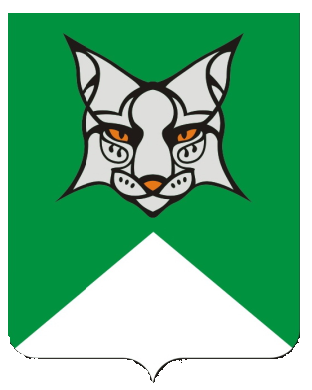 